БІЛОЦЕРКІВСЬКА МІСЬКА РАДА	КИЇВСЬКОЇ ОБЛАСТІ	Р І Ш Е Н Н Явід 17 лютого 2022 року                                                             		№ 2537-26-VIIIПро закріплення за комунальним підприємством Білоцерківської міської ради «Білоцерківський міський парк культури та відпочинку імені Т.Г. Шевченка» комунального майна на праві господарського відання  Розглянувши подання міського голови, відповідно до статей 24, 136 Господарського кодексу України, частини п’ятої статті 60 Закону України «Про місцеве самоврядування в Україні», з метою ведення господарської діяльності комунальним підприємством Білоцерківської міської ради «Білоцерківський міський парк культури та відпочинку імені Т.Г. Шевченка», міська рада вирішила:Закріпити за комунальним підприємством Білоцерківської міської ради «Білоцерківський міський парк культури та відпочинку імені Т.Г. Шевченка» (юридична адреса: 09100, Київська область, місто Біла Церква, бульвар Олександрійський, будинок 11, код ЄДРПОУ: 26376300) на праві господарського відання комунальне майно, а саме:приміщення громадської вбиральні «Багатофункціонального комплексу з громадською вбиральнею» в нежитловій будівлі літера А-1, загальною площею 39,2 кв.м., яке складається з приміщень: коридор - 18,1 кв.м., вбиральня – 6,7 кв.м., вбиральня – 6,4 кв.м., вбиральня – 8,00 кв.м., що розташоване за адресою: Київська область, м. Біла Церква, площа Соборна, будинок 11-Б на земельній ділянці з кадастровим номером: 3210300000:04:019:0159.Комунальному підприємству Білоцерківської міської ради «Білоцерківський міський парк культури та відпочинку імені Т.Г. Шевченка» забезпечити належне утримання майна, зазначеного в пункті 1 цього рішення.Уповноважити директора комунального підприємства Білоцерківської міської ради «Білоцерківський міський парк культури та відпочинку імені Т.Г. Шевченка» здійснити заходи реєстрації права господарського відання щодо майна зазначеного в пункті 1 цього рішення, в порядку визначеному чинним законодавством України.Контроль за виконанням цього рішення покласти на постійну комісію міської ради з питань житлової політики, комунального господарства, природокористування, охорони довкілля та енергозбереження, водного та лісового господарства та постійну комісію з питань інвестицій, регуляторної політики, транспорту і зв’язку, торгівлі, туризму, послуг і розвитку підприємництва, власності, комунального майна та приватизації, розвитку агропромислового комплексу.  Міський голова                                                                                     Геннадій ДИКИЙ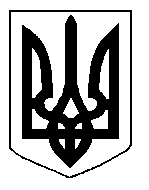 